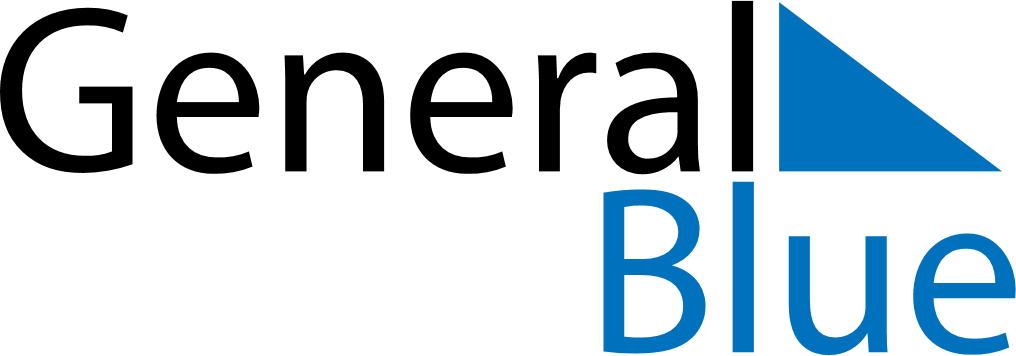 October 2024October 2024October 2024October 2024October 2024October 2024Zugdidi, GeorgiaZugdidi, GeorgiaZugdidi, GeorgiaZugdidi, GeorgiaZugdidi, GeorgiaZugdidi, GeorgiaSunday Monday Tuesday Wednesday Thursday Friday Saturday 1 2 3 4 5 Sunrise: 7:09 AM Sunset: 6:54 PM Daylight: 11 hours and 44 minutes. Sunrise: 7:10 AM Sunset: 6:52 PM Daylight: 11 hours and 42 minutes. Sunrise: 7:11 AM Sunset: 6:51 PM Daylight: 11 hours and 39 minutes. Sunrise: 7:13 AM Sunset: 6:49 PM Daylight: 11 hours and 36 minutes. Sunrise: 7:14 AM Sunset: 6:47 PM Daylight: 11 hours and 33 minutes. 6 7 8 9 10 11 12 Sunrise: 7:15 AM Sunset: 6:45 PM Daylight: 11 hours and 30 minutes. Sunrise: 7:16 AM Sunset: 6:44 PM Daylight: 11 hours and 27 minutes. Sunrise: 7:17 AM Sunset: 6:42 PM Daylight: 11 hours and 24 minutes. Sunrise: 7:18 AM Sunset: 6:40 PM Daylight: 11 hours and 22 minutes. Sunrise: 7:19 AM Sunset: 6:39 PM Daylight: 11 hours and 19 minutes. Sunrise: 7:20 AM Sunset: 6:37 PM Daylight: 11 hours and 16 minutes. Sunrise: 7:22 AM Sunset: 6:35 PM Daylight: 11 hours and 13 minutes. 13 14 15 16 17 18 19 Sunrise: 7:23 AM Sunset: 6:34 PM Daylight: 11 hours and 10 minutes. Sunrise: 7:24 AM Sunset: 6:32 PM Daylight: 11 hours and 8 minutes. Sunrise: 7:25 AM Sunset: 6:30 PM Daylight: 11 hours and 5 minutes. Sunrise: 7:26 AM Sunset: 6:29 PM Daylight: 11 hours and 2 minutes. Sunrise: 7:27 AM Sunset: 6:27 PM Daylight: 10 hours and 59 minutes. Sunrise: 7:29 AM Sunset: 6:26 PM Daylight: 10 hours and 57 minutes. Sunrise: 7:30 AM Sunset: 6:24 PM Daylight: 10 hours and 54 minutes. 20 21 22 23 24 25 26 Sunrise: 7:31 AM Sunset: 6:23 PM Daylight: 10 hours and 51 minutes. Sunrise: 7:32 AM Sunset: 6:21 PM Daylight: 10 hours and 48 minutes. Sunrise: 7:33 AM Sunset: 6:20 PM Daylight: 10 hours and 46 minutes. Sunrise: 7:35 AM Sunset: 6:18 PM Daylight: 10 hours and 43 minutes. Sunrise: 7:36 AM Sunset: 6:17 PM Daylight: 10 hours and 40 minutes. Sunrise: 7:37 AM Sunset: 6:15 PM Daylight: 10 hours and 38 minutes. Sunrise: 7:38 AM Sunset: 6:14 PM Daylight: 10 hours and 35 minutes. 27 28 29 30 31 Sunrise: 7:39 AM Sunset: 6:12 PM Daylight: 10 hours and 32 minutes. Sunrise: 7:41 AM Sunset: 6:11 PM Daylight: 10 hours and 30 minutes. Sunrise: 7:42 AM Sunset: 6:09 PM Daylight: 10 hours and 27 minutes. Sunrise: 7:43 AM Sunset: 6:08 PM Daylight: 10 hours and 24 minutes. Sunrise: 7:44 AM Sunset: 6:07 PM Daylight: 10 hours and 22 minutes. 